Tunja, Boyacá 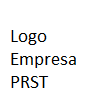 Fecha de radicación  IngenieroJuan David Amador / Otro interventor Profesional dirección comercial Empresa de Energía de Boyacá S.A.Tunja, BoyacáAsunto: Solicitud de viabilidad técnica para el uso infraestructura EBSA, por parte de (nombre de la compañía que solicita la viabilidad) PRST en el municipio de (nombre del Municipio), en el proyecto Redes de Fibra Óptica (nombre del Municipio). Cordial Saludo, Por medio de la presente se hace entrega del proyecto Redes de Fibra Óptica PRST con el fin de solicitar la viabilidad técnica para el uso de infraestructura en el municipio de (nombre del Municipio). Se entrega copia digital vía correo electrónico que contiene:las carteras en Excel y Registro Fotográfico (ver formato adjunto)los planos en CAD, KMZ y PDF. (ver formato adjunto)Solicitud Original Firmada y escaneada .pdfNombre del Proyecto: Redes de Fibra óptica y/o HFC PRST (nombre del Municipio).Cordialmente,    Nombre de responsable     (ing. Electricista, eléctrico, o electromecánico (anexo 2 resolución CREG 140 de 2014)     PRST (nombre de la empresa que solicita la viabilidad) No. ContactoCorreo electrónico TIPO DE POSTERIACANTIDAD DE POSTESCANTIDAD DE APOYOS POR POSTE8 metros10 metros12 metros14 metros16 metrosTorre STR 115kVTotal, POSTES, CABLESCámaras subterráneas  Metros lineales de ducto requeridosMetros lineales